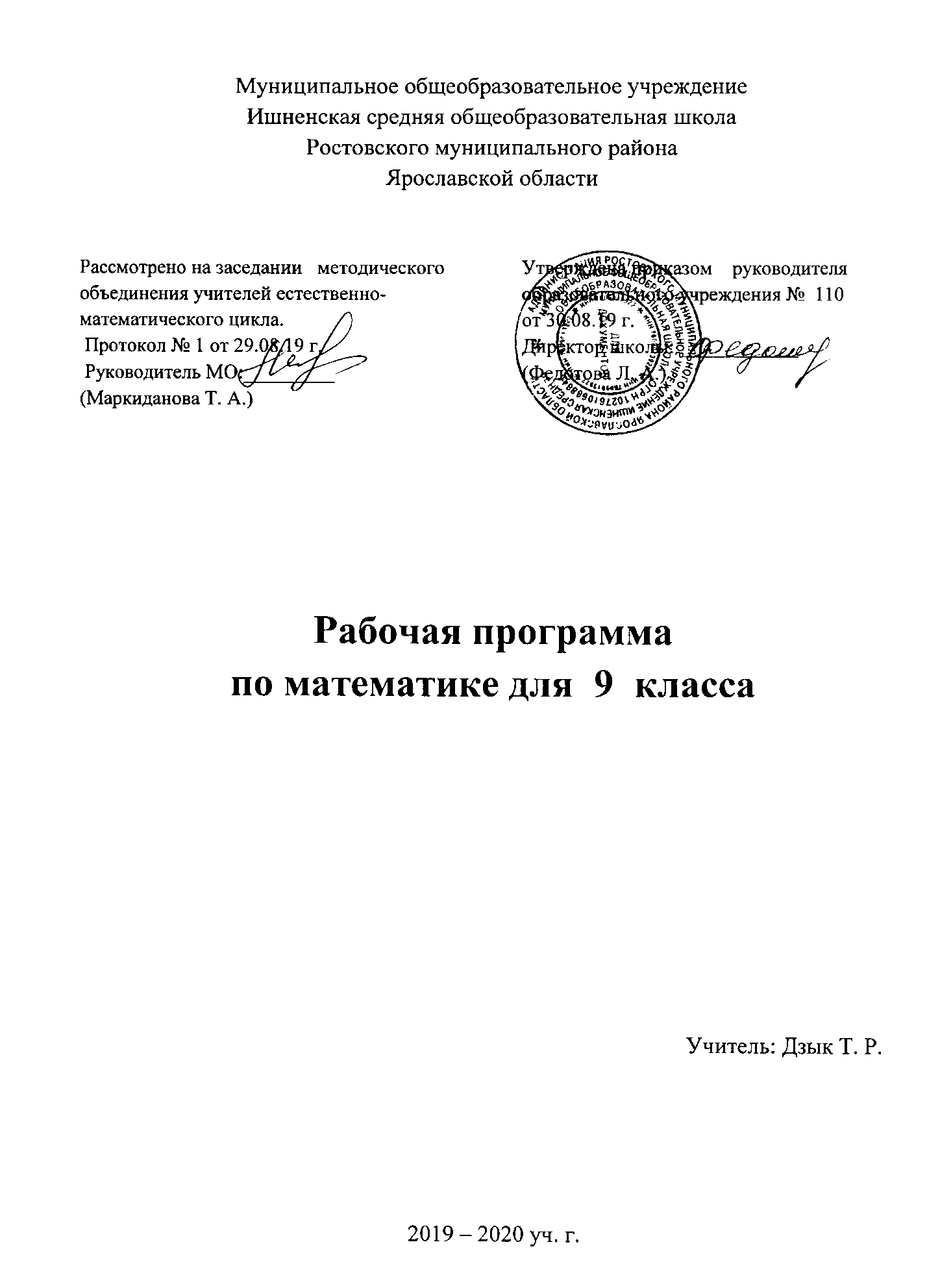 Аннотация к программеРабочая программа по математике для учащихся 9 класса составлена на основе Примерной программы основного общего образования по математике (базовый уровень) с учетом авторских программ Макарычева Ю. Н., Миндюк Н.Г. и др., и Атанасяна Л. С., Бутузова В. Ф. и др., государственного стандарта основного общего образования по математике.Программа рассчитана на 165 ч (5 ч в неделю, 33 недели). Обучение ведётся по учебнику Макарычева Ю. Н., Миндюк Н. Г., Нешкова К. И., Суворовой С. Б. «Алгебра» 9 класс под редакцией Теляковского С. А.. Москва. «Просвещение». 2010г.и учебнику Л. С. Атанасяна, В. Ф. Бутузова и др. «Геометрия», 7-9 класс. М.: Просвещение, 2018 г. Тематическое планирование составлено с учетом рекомендаций авторов учебников (сборники программ общеобразовательных учреждений 7-9 классы. Составитель Бурмистрова Т. А., М: Просвещение, 2008 и 2009г).ПОЯСНИТЕЛЬНАЯ ЗАПИСКА.Рабочая программа конкретизирует содержание предметных тем образовательного стандарта и дает распределение учебных часов по разделам курса.	Изучение математики на ступени основного общего образования направлено на достижение следующих целей: овладение системой математических знаний и умений, необходимых для применения практической деятельности изучения смежных дисциплин, продолжения образования;овладение системой математических знаний и умений, необходимых для применения в практической деятельности, изучения смежных дисциплин, продолжения образования;интеллектуальное развитие, формирование качеств личности, необходимых человеку для полноценной жизни в современном обществе: ясности и точности мысли, критичности мышления, интуиции, логического мышления, элементов алгоритмической культуры, пространственных представлений, способности к преодолению трудности;формирование представлений об идеях и методах математики как универсального языка науки и техники, средства моделирования явлений и процессов;воспитание культуры личности, отношения к математике как к части общечеловеческой культуры, играющей особую роль в общественном развитии.развитие представлений о полной картине мира, о взаимосвязи математики с другими предметами.В соответствии с федеральным базисным учебным планом для образовательных учреждений Российской Федерации на изучение математики в 9 классе отводится 5 часов в неделю. Курс математики 9 класса состоит из следующих предметов: «Алгебра», «Геометрия», «Элементы логики, комбинаторики, статистики и теории вероятности». В соответствии с этим составлено тематическое планирование. Материал блока «Элементы логики, комбинаторики, статистики и теории вероятности» изучался в 5-8 классах. В 9 классе на этот блок отводится 13 часов, изучаются элементы комбинаторики и начальные сведения из теории вероятностей.Количество часов по темам изменено в связи со сложностью материала и с учетом уровня обученности класса.Контрольных работ – 12: по алгебре – 8, по геометрии – 5, и 2 пробных экзамена по 2 ч.Промежуточная аттестация проводится в форме тестов, самостоятельных, проверочных и математических диктантов.Календарно-тематическое планирование составлено на 165  уроков.Тематическое планирование по алгебре и теории вероятностей3 ч в неделю, 33 недели, всего 99 ч в год.Тематическое планирование по геометрии2 ч в неделю, 33 недели, всего 66 ч в год.ПОУРОЧНОЕ КАЛЕНДАРНОЕ ПЛАНИРОВАНИЕ по алгебре (3 Ч В НЕДЕЛЮ)ПОУРОЧНОЕ КАЛЕНДАРНОЕ ПЛАНИРОВАНИЕ по геометрии (2 Ч В НЕДЕЛЮ)ПЛАНИРУЕМЫЕ РЕЗУЛЬТАТЫ ИЗУЧЕНИЯ КУРСА АЛГЕБРЫ В 9 КЛАССЕРАЦИОНАЛЬНЫЕ ЧИСЛА Обучающийся научится:понимать особенности десятичной системы счисления;владеть понятиями, связанными с делимостью натуральных чисел;выражать числа в эквивалентных формах, выбирая наиболее подходящую в зависимости от конкретной ситуации;сравнивать и упорядочивать рациональные числа;выполнять вычисления с рациональными числами, сочетая устные и письменные приемы вычислений, применение калькулятора;использовать понятия и умения, связанные с пропорциональностью величин, процентами в ходе решения математических задач и задач из смежных предметов, выполнять несложные практические расчеты.Обучающийся получит возможность:познакомиться с позиционными системами счисления с основаниями, отличными от 10;углубить и развить представления о натуральных числах и свойствах делимости;научиться использовать приемы, рационализирующие вычисления, приобрести привычку контролировать вычисления, выбирая подходящий для ситуации способ.ДЕЙСТВИТЕЛЬНЫЕ ЧИСЛАОбучающийся научится:использовать начальные представления о множестве действительных чисел;владеть понятием квадратного корня, применять его в вычислениях.Обучающийся получит возможность:развить представление о числе и числовых системах от натуральных до действительных чисел; о роли вычислений в человеческой практике;развить и углубить знания о десятичной записи действительных чисел (периодические и непериодические дроби).ДЕЙСТВИТЕЛЬНЫЕ ЧИСЛАОбучающийся научится:использовать начальные представления о множестве действительных чисел;владеть понятием квадратного корня, применять его в вычислениях.Обучающийся получит возможность:развить представление о числе и числовых системах от натуральных до действительных чисел; о роли вычислений в человеческой практике;развить и углубить знания о десятичной записи действительных чисел (периодические и непериодические дроби).ИЗМЕРЕНИЯ, ПРИБЛИЖЕНИЯ, ОЦЕНКИОбучающийся научится:использовать в ходе решения задач элементарные представления, связанные с приближенными значениями величин.Обучающийся получит возможность:понять, что числовые данные, которые используются для характеристики объектов окружающего мира, являются преимущественно приближенными, что по записи приближенных значений, содержащихся в информационных источниках, можно судить о погрешности приближения;понять, что погрешность результата вычислений должна быть соизмерима с погрешностью исходных данных.АЛГЕБРАИЧЕСКИЕ ВЫРАЖЕНИЯОбучающийся научится:владеть понятиями «тождество», «тождественное преобразование», решать задачи, содержащие буквенные данные; работать с формулами;выполнять преобразования выражений, содержащих степени с целыми показателями и квадратные корни;выполнять тождественные преобразования рациональных выражений на основе правил действий над многочленами и алгебраическими дробями;выполнять разложение многочленов на множители.Обучающийся получит возможность:научиться выполнять многошаговые преобразования рациональных выражений, применяя широкий набор способов и приемов;применять тождественные преобразования для решения задач из различных разделов курса (например, для нахождения наибольшего/наименьшего значения выражения).УРАВНЕНИЯОбучающийся научится:решать основные виды рациональных уравнений с одной переменной, системы двух уравнений с двумя переменными;понимать уравнение как важнейшую математическую модель для описания и изучения разнообразных реальных ситуаций, решать текстовые задачи алгебраическим методом;применять графические представления для исследования уравнений, исследования и решения систем уравнений с двумя переменными. Обучающийся получит возможность:овладеть специальными приемами решения уравнений и систем уравнений; уверенно применять аппарат уравнений для решения разнообразных задач из математики, смежных предметов, практики;применять графические представления для исследования уравнений, систем уравнений, содержащих буквенные коэффициенты.НЕРАВЕНСТВАОбучающийся  научится:понимать и применять терминологию и символику, связанные с отношением неравенства, свойства числовых неравенств;решать линейные неравенства с одной переменной и их системы; решать квадратные неравенства с опорой на графические представления;применять аппарат неравенств для решения задач из различных разделов курса.Обучающийся получит возможность научиться:разнообразным приемам доказательства неравенств; уверенно применять аппарат неравенств для решения разнообразных математических задач и задач из смежных предметов, практики;применять графические представления для исследования неравенств, систем неравенств, содержащих буквенные коэффициенты.ОСНОВНЫЕ ПОНЯТИЯ. ЧИСЛОВЫЕ ФУНКЦИИ Обучающийся научится:понимать и использовать функциональные понятия и язык (термины, символические обозначения);строить графики элементарных функций; исследовать свойства числовых функций на основе изучения поведения их графиков;понимать функцию как важнейшую математическую модель для описания процессов и явлений окружающего мира, применять функциональный язык для описания и исследования зависимостей между физическими величинами. Обучающийся получит возможность научиться:проводить исследования, связанные с изучением свойств функций, в том числе с использованием компьютера; на основе графиков изученных функций строить более сложные графики (кусочно-заданные, с «выколотыми» точками и т. п.);ЧИСЛОВЫЕ ПОСЛЕДОВАТЕЛЬНОСТИОбучающийся научится:понимать и использовать язык последовательностей (термины, символические обозначения);применять формулы, связанные с арифметической и геометрической прогрессий, и аппарат, сформированный при изучении других разделов курса, к решению задач, в том числе с контекстом из реальной жизни.Обучающийся получит возможность научиться:решать комбинированные задачи с применением формул п-го члена и суммы первых п членов арифметической и геометрической прогрессий, применяя при этом аппарат уравнений и неравенствпонимать арифметическую и геометрическую прогрессии как функции натурального аргумента; связывать арифметическую прогрессию с линейным ростом, геометрическую — с экспоненциальным ростом.ОПИСАТЕЛЬНАЯ СТАТИСТИКАОбучающийся научится использовать простейшие способы представления и анализа статистических данных.Обучающийся получит возможность приобрести первоначальный опыт организации сбора данных при проведении опроса общественного мнения, осуществлять их анализ, представлять результаты опроса в виде таблицы, диаграммы.СЛУЧАЙНЫЕ СОБЫТИЯ И ВЕРОЯТНОСТЬОбучающийся научится находить относительную частоту и вероятность случайного события.Обучающийся получит возможность приобрести опыт проведения случайных экспериментов, в том числе, с помощью компьютерного моделирования, интерпретации их результатов.КОМБИНАТОРИКАОбучающийся научится решать комбинаторные задачи на нахождение числа объектов или комбинаций. Обучающийся получит возможность научиться некоторыми специальным приемам решения комбинаторных задач.ПЛАНИРУЕМЫЕ РЕЗУЛЬТАТЫ ИЗУЧЕНИЯ КУРСА ГЕОМЕТРИИ В 9 КЛАССЕ№ТемаКоличество часов1Повторение 5Входная контрольная работа12Квадратичная функция23Контрольная работа № 1 и № 223Уравнения и неравенства с одной переменной14Контрольная работа № 314Уравнения и неравенства с двумя переменными17Контрольная работа № 415Прогрессии 15 Контрольная работа № 5 и № 6 26Элементы статистики, комбинаторики и теории вероятностей13 Контрольная работа № 7 18Повторение. 10всего97Пробный экзамен1 + 1№ТемаКоличество часов1Повторение 3Входная контрольная работа12Метод координат10Контрольная работа № 1 13Соотношения между сторонами и углами треугольника. Скалярное произведение векторов13Контрольная работа № 214Длина окружности и площадь круга12Контрольная работа № 315Движения 8 Контрольная работа № 4 16Начальные сведения из стереометрии87 Об аксиомах планиметрии 28Повторение. Решение задач8Решение задач по курсу геометрии 7-9 классов8всего64 чПробный экзамен1 + 1№ пункта учебника№ пункта учебникаСодержание учебного материалаКол – вочасовСроки проведенияПовторение. 5 чРешение линейных, квадратных и дробно рациональных уравненийРешение неравенств и систем неравенствКвадратные корниУпрощение дробных  рациональных выражений. Решение задач с помощью уравненийВходная контрольная работа Квадратичная функция.23 ч11Функция. Область определения  функции.22Область определения  и область значений функции.33График функции44Свойства функций: возрастание и убывание, нули функции, промежутки знакопостоянства55Определение свойств функций по графику функции66Квадратный трехчлен и его корни.77Разложение квадратного трехчлена на множители.88Сокращение рациональных дробей99Обобщение по теме: «Функции и их свойства. Квадратный трехчлен»1010Контрольная работа № 1 по теме: «Функции и их свойства. Квадратный трехчлен».1111Функция   и ее свойства 1212Функция  , ее свойства и график.1313Графики функции   1414Графики функций  .1515Построение графика квадратичной функции.1616Построение графика квадратичной функции.1717Степенная функция1818Степенная функция1919Корень n –ой степени2020Корень n –ой степени2121Степень с рациональным показателем (ознакомительно)2222Обобщение  знаний по теме: «Квадратичная функция»2323Контрольная работа № 2 по теме: «Квадратичная функция и её график»Уравнения и неравенства с одной переменной1411Целое уравнение и его корни22Различные методы решения уравнений: метод разложения на множители33Решение уравнений разложением на множители44Метод введения новой переменной. Решение уравнений введением новой переменной55Биквадратные уравнения66Дробные рациональные уравнения77Решение дробно рациональных уравнений88Неравенства второй степени с одной переменной99Решение неравенств  второй степени с одной переменной1010Решение систем неравенств. Задания с параметром1111Метод интервалов1212Решение неравенств методом интервалов1313Обобщение по теме: «Уравнения и неравенства с одной переменной»1414Контрольная работа № 3 «Уравнения и неравенства с одной переменной»Уравнения и неравенства с двумя переменными.17 ч11Уравнение с двумя переменными и его график22Решение систем уравнений второй степени.33Графический способ решения систем уравнений.44Решение систем уравнений с помощью графиков55Решение систем уравнений второй степени способом подстановки66Решение систем уравнений второй степени способом подстановки77Решение задач с помощью систем уравнений второй степени.88Решение систем уравнений второй степени способом сложения99Решение задач с помощью систем уравнений второй степени.1010Неравенства с двумя переменными1111Системы неравенств с двумя переменными1212Решение систем неравенств с двумя переменными1313Графический способ решения систем неравенств с двумя переменными1414Решение систем уравнений из вариантов ОГЭ1515Решение систем неравенств из вариантов ОГЭ1616Обобщение по теме: «Уравнения и неравенства с двумя переменными».1717Контрольная работа № 4 «Уравнения и неравенства с двумя переменными».Прогрессии.15 ч11Последовательности. Способы задания последовательностей22Определение арифметической прогрессии. Формула n – го члена арифметической прогрессии.33Нахождение п-го члена арифметической прогрессии44Формула суммы n первых членов арифметической прогрессии.55Нахождение  суммы n первых членов арифметической прогрессии.66Обобщение по теме:  «Арифметическая прогрессия».77Контрольная работа № 5 «Арифметическая прогрессия».88Определение геометрической прогрессии.99Формула n – го члена геометрической прогрессии.1010Нахождение п-го члена геометрической прогрессии1111Формула суммы n первых членов геометрической прогрессии.1212Нахождение  суммы n первых членов геометрической прогрессии.1313Обобщение по теме:  «Геометрическая прогрессия».1414Контрольная работа № 6 «Геометрическая прогрессия».1515Коррекция знаний по теме: «Последовательности и прогрессии». Решение заданий по теме из вариантов ОГЭЭлементы статистики, комбинаторики и теории вероятности.Элементы статистики, комбинаторики и теории вероятности.13 ч1Примеры комбинаторных задач.Примеры комбинаторных задач.2Метод перебора, «дерево вариантов», правило умножения при решении комбинаторных задачМетод перебора, «дерево вариантов», правило умножения при решении комбинаторных задач3Перестановки.Перестановки.4Размещения.Размещения.5Сочетания.Сочетания.6Решение задач с помощью перестановок, размещений, сочетанийРешение задач с помощью перестановок, размещений, сочетаний7Относительная частота случайного событияОтносительная частота случайного события8Вероятность равновозможных событийВероятность равновозможных событий9Наглядная статистика в заданиях ОГЭНаглядная статистика в заданиях ОГЭ10Задачи по теории вероятностей в вариантах ОГЭЗадачи по теории вероятностей в вариантах ОГЭ11Подготовка к контрольной работе. Решение задачПодготовка к контрольной работе. Решение задач12Контрольная работа № 7 «Элементы комбинаторики и теории вероятностей»Контрольная работа № 7 «Элементы комбинаторики и теории вероятностей»13Коррекция знаний по теме: «Элементы статистики, комбинаторики и теории вероятности»Коррекция знаний по теме: «Элементы статистики, комбинаторики и теории вероятности»Повторение.Повторение.10 чРешение задач по курсу алгебры 7 – 9 классов, математики 5-6 классов.Решение задач по курсу алгебры 7 – 9 классов, математики 5-6 классов.Пробный экзаменПробный экзамен1 + 1Февраль, апрель№ урокаСодержание учебного материалаКол – вочасов№ пункта учебникад/зПовторение. Входная контрольная работа3 чГеометрия. Метод координат.10 ч1Векторы79-882Разложение вектора по двум неколлинеарным векторам893Координаты вектора. 90 4Радиус-вектор. Связь между координатами вектора и координатами его начала и конца915Простейшие задачи в координатах: координаты середины отрезка, длина вектора, расстояние между точками92 6Применение метода координат к решению задач90-927Уравнение линии на плоскости. Уравнение окружности93-94 8Уравнение прямой 95 9Взаимное расположение двух окружностей9610Контрольная работа  № 1 по теме «Метод координат»Геометрия. Соотношение между сторонами и углами треугольника.13 ч1Синус, косинус, тангенс угла. Основное тригонометрическое тождество. 97-982Формулы приведения. Формулы для вычисления координат точки97-993Теорема о площади треугольника. 4Теорема синусов5Теорема косинусов.6Решение треугольников.7Решение треугольников.8Измерительные работы: расстояние до недоступной точки9Измерительные работы: измерение высоты предмета10Угол между векторами. Скалярное произведение векторов.11Скалярное произведение в координатах.12Обобщение по теме: «Соотношение между сторонами и углами треугольника»13Контрольная работа № 2 по теме «Соотношение между сторонами и углами треугольника»Геометрия. Длина окружности и площадь круга.12 ч1Правильный многоугольник. Окружность, описанная около правильного многоугольника2Окружность, вписанная в правильный многоугольник3Зависимость между стороной правильного многоугольника и радиусами вписанной и описанной окружностей.4Формула для вычисления площади правильного многоугольника5Построение правильных многоугольников.6Длина окружности.7Площадь круга8Решение задач на нахождение длины окружности и площади круга9Площадь кругового сектора10Обобщение по теме: «Длина окружности и площадь круга»11Контрольная работа № 3 по теме «Длина окружности и площадь круга»12Коррекция знаний по теме: «Длина окружности и площадь круга»Геометрия. Движения.8 ч1Понятие движения. Осевая симметрия.2Центральная симметрия.3Параллельный перенос.4Поворот5Параллельный перенос и поворот6Обобщение по теме: «Движения» 7Контрольная работа № 4 «Движения»8Коррекция знаний по теме: «Движения»Аксиомы планиметрии. Начальные сведения из стереометрии. 10 ч1Аксиомы планиметрии2Предмет стереометрии. Многогранники.3Призма 4Параллелепипед и его свойства5Объём тела6пирамида7Тела и поверхности вращения: цилиндр8Конус 9Сфера и шар10Систематизация знаний по теме: «Начальные сведения из стереометрии»Повторение.8 чРешение задач по курсу геометрии 7 – 9 классов.Пробный экзамен1 + 1Тема Учащиеся научатсяУчащиеся получат возможность научитьсяПри изучении темы «Векторы»Учащийся научитсяобозначать и изображать векторы, изображать вектор, равный данному, строить вектор, равный сумме двух векторов, используя правила треугольника, параллелограмма, формулировать законы сложения,строить сумму  нескольких векторов, используя правило многоугольника, строить вектор, равный разности двух векторов, двумя способами. решать геометрические задачи использование  алгоритма выражения через данные векторы, используя правила сложения, вычитания и умножения вектора на число. решать простейшие геометрические задачи, опираясь на изученные свойства векторов; находить среднюю линию трапеции по заданным основаниям.В повседневной жизни и при изучении других предметов:    использовать векторы для решения простейших задач на определение скорости относительного движения.Учащийся получит возможность  научитьсяовладеть векторным методом для решения задач на вычисление и доказательство;прибрести опыт выполнения проектов.При изучении темы«Метод координат»Учащийся научится:оперировать на базовом уровне понятиями координаты вектора, координаты суммы и разности векторов, произведения вектора на число вычислять координаты вектора, координаты суммы и  разности векторов, координаты произведения вектора на число,вычислять  угол между векторами, вычислять скалярное произведение векторов;вычислять расстояние между  точками по известным координатам,вычислять координаты середины отрезкасоставлять уравнение окружности, зная координаты центра и точки окружности, составлять уравнение прямой по координатам двух ее точек;решать простейшие задачи методом координатУчащийся получит возможность  научиться:овладеть координатным методом решения задач на вычисление и доказательство;приобрести опыт использования компьютерных программ для анализа частных случаев взаимного расположения окружностей и прямых;приобрести опыт выполнения проектовПри изучении темы «Соотношения между сторонами и углами треугольника. Скалярноепроизве-дение векторов»Учащийся научится:оперировать на базовом уровне понятиями: синуса, косинуса и тангенса углов, применять основное тригонометрическое тождество при решении задач на нахождение одной тригонометрической функции через другую, изображать угол между векторами, вычислять  скалярное произведение векторов, находить углы между векторами, используя формулу скалярного произведения в координатах,применять теорему синусов, теорему косинусов,  применять формулу площади треугольника: S = ,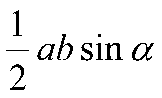 решать простейшие задачи на нахождение сторон и углов произвольного  треугольника В повседневной жизни и при изучении других предметов:Учащийся получит возможность  научиться:вычислять площади фигур, составленных из двух и более прямоугольников, параллелограммов, треугольников, круга и сектора;вычислять площади многоугольников, используя отношения равновеликости и равносоставленности;применять алгебраический и тригонометрический материал при решении задач на вычисление площадей многоугольников;приобрести опыт применения алгебраического и тригонометрического аппарата при решении геометрических задачПри изучении темы«Длина окружности и площадь круга»Учащийся научится:оперировать на базовом уровне понятиями правильного многоугольника,применять  формулу для вычисления угла правильного n-угольника. применять формулы площади, стороны правильного многоугольника, радиуса вписанной и описанной окружности,применять  формулы длины окружности, дуги окружности, площади  круга и кругового сектора. использовать свойства измерения длин, углов при решении задач на нахождение длины отрезка, градусной меры угла;вычислять площади треугольников, прямоугольников, трапеций, кругов и секторов;вычислять длину окружности и длину дуги окружности;вычислять длины линейных элементов фигур и их углы, используя изученные формулы.В повседневной жизни и при изучении других предметов:решать практические задачи, связанные с нахождением геометрических величин.Учащийся получит возможность  научиться:выводить формулу для вычисления угла правильного n-угольника и применять ее в процессе решения задач, проводить доказательства теорем  о формуле площади, стороны правильного многоугольника, радиуса вписанной и описанной окружности и следствий из теорем и применять их при решении задач,решать задачи на доказательство с использованием формул длины окружности и длины дуги окружности, формул площадей фигур.При изучении темы«Движения»Учащийся научится:оперировать на базовом уровне понятиями отображения плоскости на себя и движения, оперировать на базовом уровне понятиями осевой и центральной симметрии, параллельного переноса, поворота, распознавать виды движений, выполнять построение движений с помощью циркуля и линейки, осуществлять преобразование фигур, распознавать по чертежам, осуществлять преобразования фигур с помощью осевой  и центральной симметрии, параллельного переноса и поворота.	Учащийся получит возможность  научиться:применять свойства движения при решении задач, применять понятия: осевая и центральная симметрия, параллельный перенос  и поворот для решении задач При изучении темы «Начальные сведения из стереометрии»Учащийся получитпредставления  о  простейших  многогранниках,  телах  и поверхностях в пространстве; знать формулы для вычисления площадей поверхностей и объѐмов телПри изучении темы Об аксиомах планиметрии Учащийся познакомится с основными  аксиомами  планиметрии, будет иметь представление об основных этапах развития геометрии.Повторение курса планиметрии Учащийся научится:применять при решении задач основные соотношения между сторонами и углами прямоугольного и произвольного треугольника; применять формулы площади треугольника. решать треугольники с помощью теорем синусов и косинусов, применять признаки равенства треугольников при решении геометрических задач,применять признаки подобия треугольников при решении геометрических задач,определять виды четырехугольников и их свойства,использовать формулы площадей фигур для нахождения  их площади,выполнять чертеж по условию задачи, решать простейшие задачи по теме  «Четырехугольники»  использовать свойство сторон четырехугольника, описанного около окружности; свойство углов вписанного четырехугольника при решении задач,использовать формулы длины окружности и дуги, площади круга и сектора при решении задач,решать геометрические задачи, опираясь на свойства касательных к окружности, применяя дополнительные построения, алгебраический и тригонометрический  аппарат,проводить операции над векторами, вычислять длину и координаты вектора, угол между векторами, распознавать уравнения окружностей и прямой, уметь их  использовать,использовать приобретенные знания и умения в практической деятельности для решения практических задач, связанных с нахождением геометрических величин 